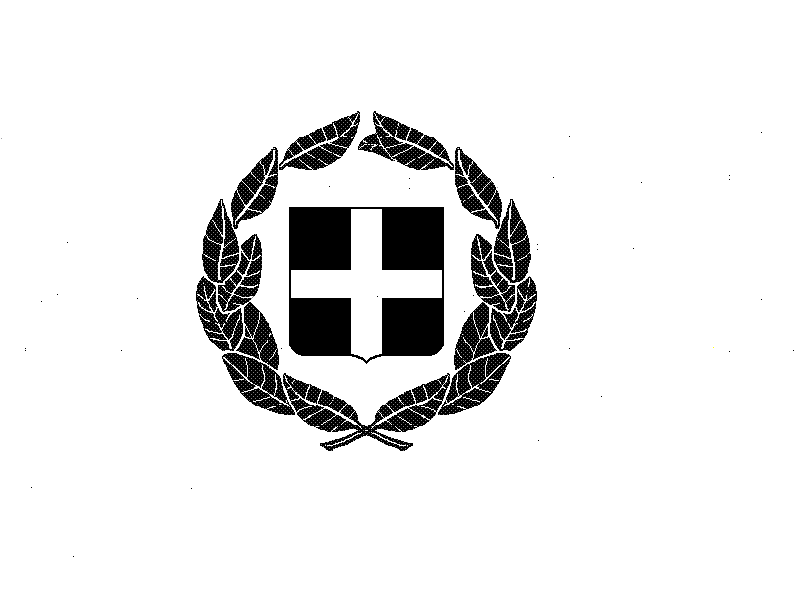   ΕΛΛΗΝΙΚΗ ΔΗΜΟΚΡΑΤΙΑ 			ΠΡΩΤΟΔΙΚΕΙΟ ΓΙΑΝΝΙΤΣΩΝ              ΠΡΟΕΔΡΟΣ ΑΡΙΘΜΟΣ  ΠΡΑΞΗΣ:            /2024Η Πρόεδρος Πρωτοδικών Γιαννιτσών Στέλλα Νακοπούλου καθορίζουμε  ως ακολούθως  την υπηρεσία των κ.κ. Ειρηνοδικών του Ειρηνοδικείου Γιαννιτσών για το χρονικό διάστημα από  1/6/2024 έως και  30/6/2024YΠΗΡΕΣΙΑ ΕΙΡΗΝΟΔΙΚΩΝ ΜΗΝΟΣ ΙΟΥΝΙΟΥ 2024Από 1-6-2024 έως 2-6-2024 κ. Γεώργιος Κιοσές.Από 3-6-2024 έως 4-6-2024 κ. Χρυσούλα Γκολέμη.Από 5-6-2024 έως 6-6-2024 κ. Ζαχαρίας Παλιούρας.Από 7-6-2024 έως 8-6-2024 κ. Μαρία Δημητρίου.Από 9-6-2024 έως 16-6-2024 κ. Ειρήνη Παπακυριακού.Από 17-6-2024 έως 23-6-2024 κ. Μαρία Δημητρίου.Από 24-6-2024 έως 30-6-2024 κ. Χρυσούλα Γκολέμη.Αυτόφωρα στη βδομάδα που έχει ο καθένας υπηρεσία.Οι έρευνες στην εβδομάδα του καθενός και σε περίπτωση κωλύματος ο επόμενος.Πολιτικές έδρες κλπ14-6-2024 κ. Ειρήνη Παπακυριακού.21-6-2024 Όλοι οι Δικαστές.28-6-2024 Όλοι οι Δικαστές.Ασφαλιστικά Μέτρα Ο καθένας στην εβδομάδα του.Τριμελή5-6-2024 Εκλογές, άλλως κ. Ζαχαρίας Παλιούρας.12-6-2024 Εκλογές, άλλως κ. Ειρήνη Παπακυριακού.19-6-2024 κ. Μαρία Δημητρίου.26-6-2024 κ. Χρυσούλα Γκολέμη.Σημείωση: Κατά τις δικασίμους της 21ης-6-2024 και 28ης-6-2024 θα εμφανισθούν όλοι οι Δικαστές, ενόψει της σύμμετρης κατανομής των αστικών υποθέσεων που χρεώθηκε έκαστος δικαστής την τρέχουσα δικαστική χρονιά κατά το κοινό διάστημα συνυπηρέτησής του με τους λοιπούς Δικαστές του Ειρηνοδικείου Γιαννιτσών.                                                         Γιαννιτσά      -    -2024                                                                                                                                  Η  Πρόεδρος Πρωτοδικών Γιαννιτσών   							      Στέλλα Νακοπούλου